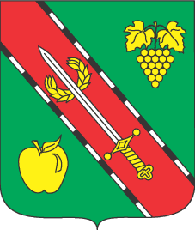 МЕСТНАЯ АДМИНИСТРАЦИЯ ВЕРХНЕСАДОВСКОГО МУНИЦИПАЛЬНОГО ОКРУГА ПОСТАНОВЛЕНИЕ  № 20/2024-МАО назначении публичных слушаний по проекту решения Совета Верхнесадовского муниципального округа «Об утверждении отчета об исполнении бюджета внутригородского муниципального образованиягорода Севастополя - Верхнесадовский муниципальный округза 2024 год»Руководствуясь ст.28 Федерального закона от 06.10.2003 № 131-ФЗ «Об общих принципах организации местного самоуправления в Российской Федерации», ст. 16 Закона города Севастополя от 30.12.2014 № 102-ЗС «О местном самоуправлении в городе Севастополе», Уставом внутригородского муниципального образования города Севастополя – Верхнесадовский муниципальный округ, утвержденным решением Совета Верхнесадовского муниципального округа от 17.03.2015 № 04/16, местная администрация Верхнесадовского муниципального округаПОСТАНОВЛЯЕТ:1. Назначить дату и время проведения публичных слушаний по проекту решения «Об утверждении отчета об исполнении бюджета внутригородского муниципального образования города Севастополя - Верхнесадовский муниципальный округ за 2023 год» на 23.05.2024 г. в 11-00.	2. Местом проведения публичных слушаний определить помещение                 по адресу: 299802, г. Севастополь, с. Верхнесадовое, ул. Севастопольская, дом № 82 (зал заседаний).3. Утвердить состав рабочей группы по проведению публичных слушаний согласно ПРИЛОЖЕНИЮ 1.4. Утвердить проект Решения Совета Верхнесадовского муниципального округа «Об утверждении отчета об исполнении бюджета внутригородского муниципального образования города Севастополя - Верхнесадовский муниципальный округ за 2023 год» согласно ПРИЛОЖЕНИЮ 2.	5. Прием предложений и ознакомление с проектом бюджета Внутригородского муниципального образования города Севастополя - Верхнесадовский муниципальный округа осуществляется ежедневно в рабочие дни с 9-00 до 16-00 с 27.04.2024 по 22.05.2024  по адресу: 299802,            г. Севастополь, с. Верхнесадовое, ул. Севастопольская, дом № 82 (1 этаж, кабинет начальника финансово-экономического отдела).	6. Опубликовать настоящее Постановление на официальном сайте внутригородского муниципального образования города Севастополя Верхнесадовский муниципальный округ.7. Создать рабочую группу по принятию предложений и дополнений                           в проект Решения «Об утверждении отчета об исполнении бюджета внутригородского муниципального образования города Севастополя - Верхнесадовский муниципальный округ за 2023 год» в соответствии с ПРИЛОЖЕНИЕМ 1 к настоящему Постановлению. 8. Настоящее Постановление вступает в силу со дня принятия.	9. Контроль за исполнением настоящего Постановления оставляю за собой.ПРИЛОЖЕНИЕ № 1 к Постановлению Местной администрации Верхнесадовского муниципального округаот 26 апреля 2024 г. № 20/2024-МАСОСТАВ РАБОЧЕЙ ГРУППЫпо принятию предложений и дополнений в проект Решения Совета Верхнесадовского муниципального округа «Об утверждении отчета об исполнении бюджета внутригородского муниципального образования города Севастополя - Верхнесадовский муниципальный округ за 2023 год»Председатель рабочей группы – Волосатов Вячеслав Анатольевич, заместитель Главы местной администрации Верхнесадовского муниципального округа. Заместитель председателя рабочей группы – Новикова Екатерина Михайловна, начальник финансово-экономического отдела местной администрации Верхнесадовского муниципальный округ.Секретарь рабочей группы – Кулькина Евгения Александровна, начальник общего отдела местной администрации Верхнесадовского муниципального округа.Члены рабочей группы:	1. Беспалько Сусанна Серверовна - депутат Совета Верхнесадовского муниципального округа города Севастополя III созыва.2. Курносов Юрий Алексеевич - депутат Совета Верхнесадовского муниципального округа города Севастополя III созыва.3. Рыбаченко Евгений Валерьевич - депутат Совета Верхнесадовского муниципального округа города Севастополя III созыва26 апреля 2024 годас. ВерхнесадовоеГлава ВМО Верхнесадовский МО, исполняющий полномочия председателя Совета, Глава местной администрацииКравцова Е.С.Глава ВМО Верхнесадовский МО, исполняющий полномочия председателя Совета, Глава местной администрации       Е.С. Кравцова